Imprimir Name__________________________________Teacher______________________________Grade____ del estudianteSISTEMA DE ESCUELAS PÚBLICAS DEL CONDADO DE MOBILEPACTO ESCUELA-PADRES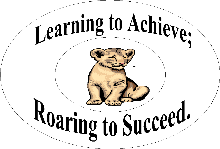 Escuela Primaria Erwin CraigheadPacto entre escuelas y padres 2023- 2024 La Escuela Primaria Erwin Craighead, y los padres de los estudiantes que participan en actividades, servicios y programas financiados por el Título I, Parte A de la Ley Cada Estudiante Triunfa de 2015 (ESSA) (niños participantes), están de acuerdo en que este pacto describe cómo los padres, todo el personal de la escuela y los estudiantes compartirán la responsabilidad de mejorar el rendimiento académico de los estudiantes y los medios por los cuales la escuela y los padres construirán y desarrollarán una asociación que ayudar a los niños a alcanzar los altos estándares del Estado. Este pacto entre la escuela y los padres está vigente durante el año escolar  2023-2024.Responsabilidades escolares La Escuela Primaria Erwin Craighead: 1. Proporcionar un currículo e instrucción de alta calidad en un ambiente de aprendizaje efectivo y de apoyo que permita a los niños participantes cumplir con los estándares de rendimiento académico de los estudiantes del Estado de la siguiente manera: La Escuela Primaria Erwin Craighead ofrece un plan de estudios de alta calidad impartido por profesores y personal altamente calificados . Logramos esto dentro de una instalación de apoyo bien equipada que proporciona un entorno de aprendizaje efectivo con interrupciones y distracciones mínimas. Todos los maestros están capacitados a través del desarrollo del personal que les permite instruir a los estudiantes para enfrentar todos los desafíos académicos.2. Celebrar conferencias de padres y maestros (al menos una vez al año en las escuelas primarias) durante las cuales se discutirá este pacto en lo que se refiere al logro individual del niño. En concreto, esas conferencias se celebrarán: Inicialmente, las conferencias se llevarán a cabo antes del final del primer semestre. Las conferencias de padres también estarán disponibles a pedido.3. Proporcionar a los padres informes frecuentes sobre el progreso de sus hijos. Específicamente, la escuela proporcionará informes de la siguiente manera: Los padres serán informados regularmente del progreso de sus hijos a través de informes de calificaciones, incluido un informe de progreso a mediados del trimestre y boletas de calificaciones trimestrales. También se les pide a los padres que revisen la carpeta de sus hijos diariamente para obtener comentarios de los maestros. PowerSchool también está disponible para que los padres verifiquen el progreso de sus hijos en cualquier momento.4. Proporcionar a los padres un acceso razonable al personal. Específicamente, el personal estará disponible para consultar con los padres de la siguiente manera: Los maestros están disponibles para conferencias durante su período de planificación establecido. Los padres también pueden llamar a  la oficina de la escuela para programar una conferencia en cualquier momento. 5. Proporcionar a los padres oportunidades para ofrecerse como voluntarios y participar en la clase de sus hijos, y para observar las actividades del aula, de la siguiente manera: Se alienta  a los padres  a programar una cita para observar las actividades del aula.  Damos la bienvenida a los esfuerzos de los padres  a través de la participación en reuniones académicas y el Consejo Asesor de Padres y a través del Comité ACIP6. Asegurar una comunicación regular bidireccional y significativa entre los miembros de la familia y el personal de la escuela, y, en la medida de lo posible, en un idioma que los miembros de la familia puedan entender. La comunicación de la escuela incluye el boletín para padres de la escuela y los maestros de aula individuales, carpetas de comunicación, redes sociales y el sitio web de la escuela. Los miembros del personal pueden ser contactados por teléfono, correo electrónico o por correspondencia escrita. Se hará todo lo posible para traducir la comunicación escrita y / o asegurar un traductor si es necesario.Responsabilidades de los padres Nosotros, como padres, apoyaremos el aprendizaje de nuestros hijos de las siguientes maneras: Seguimiento de asistencia, puntualidad y progreso académico.Asegurarse de que se complete la tarea.Firme la carpeta para llevar a casa / planificador de estudiantes diariamente.El apoyo refuerza las políticas de disciplina del salón de clases/escuela y el código de conducta de MCPSS.Participar, según corresponda, en las decisiones relacionadas con la educación de mis hijos.Promover el uso positivo del tiempo extracurricular de mi hijo.Mantenerme informado sobre la educación de mi hijo y comunicarme con la escuela leyendo rápidamente todos los avisos de la escuela o del distrito escolar, ya sea recibidos por mi hijo o por correo, y respondiendo, según corresponda. Servir, en la medida de lo posible, en grupos asesores, como los comités asesores del Título I y los comités de participación de los padres.Asegúrese de que mi hijo cumpla con la política de uniformes adoptada por la escuela.Responsabilidades del estudiante Nosotros, como estudiantes, compartiremos la responsabilidad de mejorar nuestro rendimiento académico y alcanzar los altos estándares del Estado. Específicamente, haremos lo siguiente:  Hacer la tarea todos los días y pedir ayuda cuando lo necesite.Lea al menos 30 minutos todos los días fuera del horario escolar.Dar a mis padres o al adulto que es responsable de mi bienestar todos los avisos e información que recibo de mi escuela todos los días.Adhiérase a las horas regulares de instrucción escolar y las horas de estudio en el hogar.Obedezca las reglas del aula / escuela diariamente Esfuércese por modelar el liderazgo diariamente.